РЕШЕНИЕ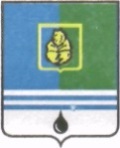 ДУМЫ ГОРОДА КОГАЛЫМАХанты-Мансийского автономного округа - ЮгрыОт « 23 » октября 2019 г.							№332-ГД О внесении изменений в решение Думы города Когалымаот 28.02.2013 №223-ГДВ соответствии с Федеральным законом от 02.03.2007 №25-ФЗ «О муниципальной службе в Российской Федерации», решением Думы города Когалыма от 25.09.2019 №326-ГД «О денежном содержании лица, замещающего муниципальную должность, и лица, замещающего должность муниципальной службы в органах местного самоуправления города Когалыма», Уставом города Когалыма, Дума города Когалыма РЕШИЛА: 1. Внести в приложение к решению Думы города Когалыма от 28.02.2013 №223-ГД «Об утверждении Положения о порядке и размерах выплат по обязательному страхованию лиц, замещающих муниципальные должности, и лиц, замещающих должности муниципальной службы» следующие изменения:1.1. в подпункте 5.1.7 раздела 5 после слов «или иным заболеванием» дополнить словами «и травмой»;1.2. в разделе 8:1.2.1. в подпункте 8.2.1 цифры «45» заменить цифрами «30»;1.2.2. в подпункте 8.2.2 цифру «6» заменить цифрой «1»;1.2.3. в подпункте 8.2.3 цифры «45» заменить цифрами «30»;1.2.4. в подпункте 8.2.4:1.2.4.1. цифры «1,8» заменить цифрами «0,5»;1.2.4.2. цифру «6» заменить цифрой «1».2. Настоящее решение вступает в силу с 01.01.2020.3. Опубликовать настоящее решение в газете «Когалымский вестник». Председатель Думы города КогалымаИсполняющий обязанности главы города Когалыма_____________  А.Ю.Говорищева_______________   Р.Я.Ярема